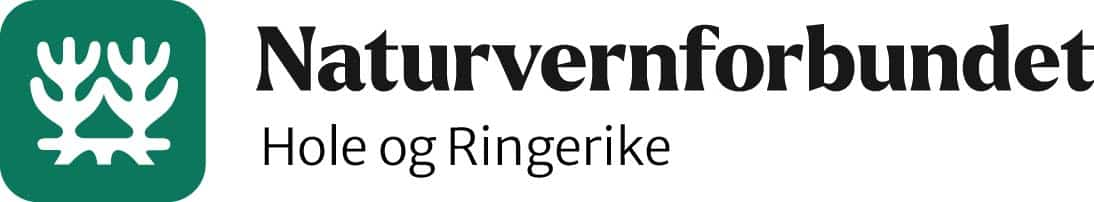 Leder: Ingeborg BechKasserer: Kirsti ØstlundStyremedlem/sekretær: Hanne StuveStyremedlem: Karianne RydstrømVara: Ragnhild TaubøllVara: Tor Berteig